XII Festiwal Piosenki Patriotycznej ,, VIVAT POLONIA 2023”7 listopada 2023r godz 8:30
      przesłuchania w  Miejskim Ośrodku Kultury w Głogowie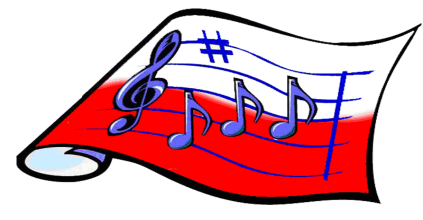 Koncert laureatów odbędzie się w dniu 9 listopada 
w sali MOK o godz.10.00 XII Festiwal Piosenki Patriotycznej ,, VIVAT POLONIA 2023”7 listopada 2023r godz 8:30
      przesłuchania w  Miejskim Ośrodku Kultury w GłogowieKoncert laureatów odbędzie się w dniu 9 listopada 
w sali MOK o godz.10.00 XII Festiwal Piosenki Patriotycznej ,, VIVAT POLONIA 2023”7 listopada 2023r godz 8:30
      przesłuchania w  Miejskim Ośrodku Kultury w GłogowieKoncert laureatów odbędzie się w dniu 9 listopada 
w sali MOK o godz.10.00 XII Festiwal Piosenki Patriotycznej ,, VIVAT POLONIA 2023”7 listopada 2023r godz 8:30
      przesłuchania w  Miejskim Ośrodku Kultury w GłogowieKoncert laureatów odbędzie się w dniu 9 listopada 
w sali MOK o godz.10.00 XII Festiwal Piosenki Patriotycznej ,, VIVAT POLONIA 2023”7 listopada 2023r godz 8:30
      przesłuchania w  Miejskim Ośrodku Kultury w GłogowieKoncert laureatów odbędzie się w dniu 9 listopada 
w sali MOK o godz.10.00 XII Festiwal Piosenki Patriotycznej ,, VIVAT POLONIA 2023”7 listopada 2023r godz 8:30
      przesłuchania w  Miejskim Ośrodku Kultury w GłogowieKoncert laureatów odbędzie się w dniu 9 listopada 
w sali MOK o godz.10.00 lpPrzybliżony czas występówUczestnikUtwórOpiekunUwagiKategoria: Szkoły Podstawowe klasy 4-6( prosimy o przybycie 15 minut przed  planowanym występem )Kategoria: Szkoły Podstawowe klasy 4-6( prosimy o przybycie 15 minut przed  planowanym występem )Kategoria: Szkoły Podstawowe klasy 4-6( prosimy o przybycie 15 minut przed  planowanym występem )Kategoria: Szkoły Podstawowe klasy 4-6( prosimy o przybycie 15 minut przed  planowanym występem )Kategoria: Szkoły Podstawowe klasy 4-6( prosimy o przybycie 15 minut przed  planowanym występem )18:30 – 9.35Klaudia GorzelańczykSP JaczówDziewczyna z granatemMariola Dubowska28:30 – 9.35Hanna DurałSP 3 GłogówJest takie miejsce taki krajMarta Pulkowska38:30 – 9.35LENA GRACZ- kl.6SP 8 Głogów,,Uwierz Polsko’’Małgorzata Hudziakflet poprzeczny48:30 – 9.35Małgorzata Tetera kl. 6SP BiałołękaBiałe różeLidia Bolechowska58:30 – 9.35Jan Mazij SP 10 GłogówDziewczyna z granatemAnna Cywińskagitara68:30 – 9.35Alicja RządzińskaSP GaworzycePiosenka o Wojtku Iwona Rygiel78:30 – 9.35Ada Homik SP GrębociceMamo tyś płakałaAnna Matijczak8Kaja Iłowska klasa 6SP Aslan GłogówRozkwitały pąki białych różDorota Wołoszyn9Jan Dubowski DK RadwaniceDziś idę walczyć mamoM.Dubowska10Justyna Pieńko SP1 PolkowicePytasz mnie o PolskęKrzysztof Purzycki11Krzysztof Zaręba ZSP KotlaPiosenka o mojej WarszawieMałgorzata Zaręba12Lilianna Szmigielska SP ŚcinawaDziewczyna z granatemDorota Krężel13Zofia Jędruch SP 2 GłogówRozkwitały pąki białych różJustyna Kuchnik14Nadia Mróz SP JerzmanowaPiechotaBeata Janowska15Bartosz PulkowskiSP RadwaniceDziś idę walczyć mamoMariola Dubowska16Amelia Jakób MGCK Jelcz – LaskowicePamięćMałgorzata JakóbJadwiga Tomczyńska17Zuzanna Bilska SP RzeczycaDziewczyna z granatemKornela KliszewskaKategoria: Szkoły podstawowe klasy 7-8( prosimy o przybycie 15 minut przed  planowanym występem )Kategoria: Szkoły podstawowe klasy 7-8( prosimy o przybycie 15 minut przed  planowanym występem )Kategoria: Szkoły podstawowe klasy 7-8( prosimy o przybycie 15 minut przed  planowanym występem )Kategoria: Szkoły podstawowe klasy 7-8( prosimy o przybycie 15 minut przed  planowanym występem )Kategoria: Szkoły podstawowe klasy 7-8( prosimy o przybycie 15 minut przed  planowanym występem )19:35 – 10:40Szymon MularczykSP 13 GłogówSzara PiechotaKatarzyna Kuczyńska, Karina Nadała29:35 – 10:40Natasza SzablewskaSP JaczówMiejcie Nadzieję Mariola Dubowska39:35 – 10:40Zuzanna KuchnikZSP SerbyNie ma krajuKatarzyna Gałczyk49:35 – 10:40Zuzanna PakulskaSP 3 GłogówOjczyzno maMarta Pulkowska59:35 – 10:40Roksana Malecka SP JerzmanowaMuryBeata Janowska69:35 – 10:40Wiktoria SzturomskaSP12 GłogówRozkwitały pąki białych różMałgorzata Olejnik Roman Grzesiak79:35 – 10:40Oliwia Gendera SP11 GłogówJest takie miejsceMaria Grandalska89:35 – 10:40Gabriella SasińskaSP2 GłogówFlagaJustyna Kuchnik99:35 – 10:40Milena Mackiewicz SP WilkówUwierz PolskoMałgorzata Szczepańska109:35 – 10:40Zofia Malinowska kl.7SP BuczynaDziewczyna z granatemKarolina Furmanowicz119:35 – 10:40Aurelia Rachwalska GOK RadwniceNiepodległośćKarolina Furmanowicz12Stanisław Komorek klasa 8SP10 GłogówCichosza Anna Cywińska13Paulina Siemieniecka SP GrębociceTo oni szliAnna MatijczakKategoria: Przedszkola
 ( prosimy o przybycie 15 minut przed  planowanym występem )Kategoria: Przedszkola
 ( prosimy o przybycie 15 minut przed  planowanym występem )Kategoria: Przedszkola
 ( prosimy o przybycie 15 minut przed  planowanym występem )Kategoria: Przedszkola
 ( prosimy o przybycie 15 minut przed  planowanym występem )Kategoria: Przedszkola
 ( prosimy o przybycie 15 minut przed  planowanym występem )110.40-11.35Oddział Przedszkolny „Zerówka” przy SP im. Orła białego w Wilkowie (4 os.)Igor Fortuna, Julia Czekańska, Zuzanna Tobólska, Julia MalaraPolska to mój krajMałgorzata Szczepańska210.40-11.35„Wisienki”  - grupa wokalna sześciolatków: Magdalena Suwała, Barbara Tereszak, Laura Kołodziej, Inka MarczyńskaPP 20  Głogów  (4 os.)Biały OrzełAgnieszka Wodzińska310.40-11.35Biedronki (3 os.)PP 6 GłogówBiało-CzerwonaMałgorzata Jakubowicz Jolanta Łykus410.40-11.35Iskiereczki – Natalia, Pola i MariaPP17 Głogów (3 os.)Polska to mój krajDanuta Murzyńska5Przedszkole „Boży Domek” (12os.)„O mój rozmarynie”Sandra BasińskaDzwonki diatoniczne6Zespół „Pszczółki” – Zofia, Filip, MelaniaPP1 Głogów (3 os.)Polska to mój krajIwona Bobkiewicz7Antoni MarciszakPP 21 GłogówMy pierwsza brygadaUrszula Graczyk8Nadia Roskan PP 9 GłogówNasza PolskaLigia Jankowska Zielazek9Mira Trocińska PP 7 GłogówSen o Victorii Małgorzata FabiśDiana Szymańska MachajKategoria: Szkoły Podstawowe klasy 1-3( prosimy o przybycie 15 minut przed  planowanym występem )Kategoria: Szkoły Podstawowe klasy 1-3( prosimy o przybycie 15 minut przed  planowanym występem )Kategoria: Szkoły Podstawowe klasy 1-3( prosimy o przybycie 15 minut przed  planowanym występem )Kategoria: Szkoły Podstawowe klasy 1-3( prosimy o przybycie 15 minut przed  planowanym występem )Kategoria: Szkoły Podstawowe klasy 1-3( prosimy o przybycie 15 minut przed  planowanym występem )111.35-12.55Zespół Vivo 1-3SP Jerzmanowa (11 os.)Myślimy o PolsceBeata Janowska2Chór Szkolny (30 os.)1-3 SP GrębociceJest takie miejsceAnna Matijczak3Grupa wokalna uczniów kl. 3SP Białołęka (7 os.)Przybyli ułani pod okienkoLidia Bolechowska4Zespół „Nasza Klasa” SP Gaworzyce (21 os.)Co to jest niepodległośćIwona Rygiel5Zespół „Iskierki” z klasy 2SP Kotla (14 os.)11 listopadaLudmiła Woźniak6Rozśpiewana dwunastkazespół uczniów klasy 3 (25 os.) SP12 GłogówWarszawskie dzieciEdyta Wojtalik7Julia DeptaSP Radwanice11 listopadaMariola Dubowska8Feliks Pulkowski DK Gaworzyce Jest takie miejsce PolskaMarta Pulkowska9Marcelina Michałowicz kl. 3SP 10 w Głogowie „Jest takie miejsce taki krajMarta Michałowicz10Lena Kuczyńska, klasa 2SP Jaczów„Flaga”Mariola Dubowska11Zofia Szajner SP RzeczycaSzare SzeregiKornela Kliszewska12Marcin Waligóra - klasa Ia SP13 GłogówDziś idę walczyć mamoKarina Nadałaskrzypce13Michalina Szajna klasa 1Gminny Ośrodek Kultury i Sportu w KotliJest takie miejsce PolskaLudmiła Woźniak14Zofia KukłaSP 8 GłogówUwierz PolskoJoanna Sosenko15Zuzanna Derlat klasa 2SP2 GłogówRozkwitały paki białych różJustyna Kuchnik16Laura Chmura SP2 Wschowa11 listopadaŁukasz Hilarski17Nikola JanusMOK Głogów Studio TalentówDziś idę walczyć mamoAleksandra Szatarów Hanusek18Maria Lech kl. 3Brzeg GłogowskiCo to jest niepodległośćKrzysztof Matysiak19.Natalia Pośnik SP 3 GłogówCo to jest niepodległość?Magdalena PośnikKategoria: SZKOŁY PONADPODSTAWOWE( prosimy o przybycie 15 minut przed  planowanym występem )Kategoria: SZKOŁY PONADPODSTAWOWE( prosimy o przybycie 15 minut przed  planowanym występem )Kategoria: SZKOŁY PONADPODSTAWOWE( prosimy o przybycie 15 minut przed  planowanym występem )Kategoria: SZKOŁY PONADPODSTAWOWE( prosimy o przybycie 15 minut przed  planowanym występem )Kategoria: SZKOŁY PONADPODSTAWOWE( prosimy o przybycie 15 minut przed  planowanym występem )113.15- 14.15Anna Sobkowicz                                             V Liceum Ogólnokształcące w LegnicyBiały Krzyż Edyta Sobkowicz213.15- 14.15Mateusz GolaZespół Szkół Samochodowych i Budowlanych im Leonarda da Vinci w Głogowie w TECHNIKUM NR 5 Pierwsza Pancerna Joanna Golapulpit313.15- 14.15Jakub Mazur Zespół Szkół Samochodowych i Budowlanych im Leonarda da Vinci w Głogowie w TECHNIKUM NR 5Dziś idę walczyć mamoMonika Mazurpulpit413.15- 14.15Nikola Ziomek LO 1 Mamo tyś płakałaMarta Pulkowska5Aleksandra DrozdowskaZespół Szkół im. Jana WyżykowskiegoRozkwitały pąki białych różEwa Czajkowska6Hanna KukłaLO 1Biały KrzyżAlina Kukła7Amelia MiziewiczLO2 Dziś idę walczyć mamoJolanta Peciak8Agnieszka Lech LO2Już Nie Wróci Chłopiec Twój DziewczynoJolanta Peciak9 Amelia ChodorowskaZespół Szkół Technicznych i Ogólnokształcących w GłogowieHymn / Smutno mi BożeSanah na podstawie wiersza Juliusza SłowackiegoAlina Karolczak10Julia SienkiewiczZSE Głogów„Rozkwitały pąki białych róż”Mieczysława Murak11Aleksandra UrbanZSE GłogówMury/ TangoMieczysława Murak12Emilia KantowiczMusic IntroMiasto 44Dariusz SłaboszewskiKategoria: ZESPOŁY( prosimy o przybycie 15  minut przed  planowanym występem )Kategoria: ZESPOŁY( prosimy o przybycie 15  minut przed  planowanym występem )Kategoria: ZESPOŁY( prosimy o przybycie 15  minut przed  planowanym występem )Kategoria: ZESPOŁY( prosimy o przybycie 15  minut przed  planowanym występem )Kategoria: ZESPOŁY( prosimy o przybycie 15  minut przed  planowanym występem )114.15-15.00Zespół "Orlęta" klasa VIIIa - Aleksandra Janaś, Agata Ptaszyńska, Szymon Mularczyk, Maksymilian TarasSP 13 Głogów (4  os.)„Ojczyzno Ma”Katarzyna KuczyńskaKarina Nadała214.15-15.00Zespół Andante Jerzmanowa (13 os.)Pałacyk MichlaBeata Janowska314.15-15.00Duet - Wiktoria Kowalska, Maja GajSP GaworzyceDziś  idę walczyć mamoIwona Rygiel414.15-15.00Zespół „Spontan” ZSPiB Głogów (10 os.)Mury Jacek KaczmarskiIwona Ptaszyńska5 gitar 514.15-15.00DoReMiSP 2 Głogów (16 os.)MuryJustyna Kuchnik6Duet Gabriela Rachwalska i Alicja Gregorczyk SP BuczynaNiepodległośćKarolina Furmanowicz7Zespół „Tajemnica” Drużyna HarcerskaSP Radwanice(25 os.)Szare SzeregiAnna TrochanowskaGitara8Chór Szkolny 4-7 SP Grębocice (50 os.)PiechotaAnna Matijczak